XI.gimnazija9. PROJEKTI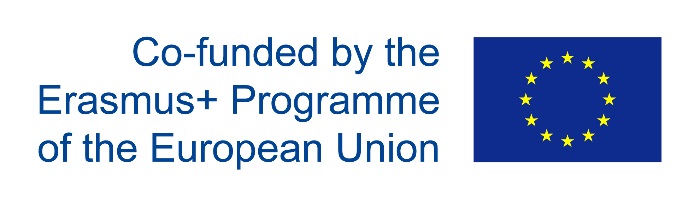 ERASMUS + PROJEKT –„ARE WE REALLY SOCIAL WITH SOCIAL MEDIA?“ – KLJUČNA AKTIVNOST 2.  SURADNJA ZA INOVACIJU I RAZMJENU PRIMJERA DOBRE PRAKSE; KA229 STRATEŠKA PARTNERSTVA IZMEĐU ŠKOLACILJEVI I AKTIVNOSTIU sklopu EU natječaja za dostavu projektnih prijedloga Erasmus + za 2019. godinu za Ključnu aktivnost 2. (KA229) u području općeg obrazovanja odobren je projektni prijedlog koji se vodi pod brojem 2019-1-TR01-KA229-074760_4 u kojem sudjeluje naša škola kao partner od ukupno 5 škola (iz Latvije, Poljske, Turske i Estonije). U projektu sudjeluju slijedeće škole:DAUGAVPILS 16. VIDUSSKOLA, LATVIJA; Liceum Ogolnoksztalcace nr 20 w Poznanu, Poljska; Zubeyde Hanim Mesleki ve Teknik Anadolu Lisesi, Turska kao glavni koordinator; Narva Paehklimae Gumnasium, Estonija, XI. Gimnazija, Hrvatska.Projekt koji je odobren od strane EU nosi naziv ARE WE REALLY SOCIAL WITH THE SOCIAL MEDIA (tj. Jesmo li zaista društveni kada koristimo društvene medije?) te počinje 01.10.2019 i završava 30.09.2021. Prema istraživanju provedenom od strane „Digital in 2018 Report“, Turska prednjači u Europi po korištenju društvenih mreža što prosječno iznosi 2 sata i 48 minuta dnevno, a prema Cereyan Media istraživanju za 2019.  80% ljudi u Turskoj ima račun na društvenim mrežama te provodi 4 sata dnevno na istima. Populacija današnjih učenika naziva se takozvanom „Z generacijom“, te im je upotreba online društvenih mreža postala urođenom te su zbog toga mnogi postali ovisni o društvenim mrežama što pokazuje i istraživanje koje je provedeno i prema kojemu 2014. godine 6% ukupne svjetske populacije pati od ovisnosti od interneta. Stoga je glavni cilj projekta usmjeren na roditelje, nastavnike i učenike koje je potrebno osvijestiti  do čega može dovesti pretjerana upotreba društvenih medija na internetu. Učenike je stoga potrebno naučiti da pouzdano ali i kritički koriste ICT tehnologiju u svrhu stjecanja kompetencija, razvijanja vještina te im omogućiti da postanu aktivni građani EU. Oni će također zajedno s nastavnicima, roditeljima i širom društvenom zajednicom istraživati alternativne mogućnosti provođenja slobodnog vremena u svrhu postizanja društvene harmonije, poboljšanja komunikacijskih vještina, pružanja mogućnosti za međukulturalno razumijevanje i osobni razvoj. Ovakav pristup prema ICT tehnologiji, koja je nezamjenjiva u 21. stoljeću,  trebao bi rezultirati promjenom stava sadašnjih i budućih generacija u vidu izgradnje zdravih odnosa u društvu.Financijska potpora od 21.708,00 EUR omogućit će realizaciju transnacionalnih projektnih sastanaka, transnacionalne aktivnosti učenja, podučavanja i osposobljavanja i upravljanja projektom. NAMJENA AKTIVNOSTIKorištenjem holističkog pristupa s obzirom na učenje stranih jezika , posebice engleskog jezika, te učenje u višejezičnom okruženju učenici će razvijati digitalnu i informacijsku pismenost, osvijestiti važnost sigurnosti na internetu, , osvijestiti važnost vrijednosti koje se odnose na jednakost i inkluziju, naučit će se kreativno služiti internetom te pristupati pouzdanim informacijama, usavršiti će vještine komunikacije koje se odnose na razumijevanje drugih naroda i kultura te će na taj način povećati mogućnosti za pronalazak posla u budućnosti i time doprinjeti osobnom razvoju.  Podršku projektnim aktivnostima pružiti će PRINCE2 metodologija koja uključuje analizu i specifično istraživanje prilikom rješavanja problema. Kroz projekt će učenici  razviti osjećaj za inicijativu,inovaciju te kreativnost, a to su sve vještine koje su vrlo tražene na tržištu danas. Realiziranje ideja pružit će im osjećaj osobnog zadovoljstva kao i svijest o etičkoj vrijednosti njihovih ideja. Diskutiranjem o vlastitoj domovini, lokalnoj zajednici, tradiciji i kulturi kao i domovini, lokalnoj zajednici, tradiciji i kulturi ostalih zemalja sudionica projekta učenici će spoznati vlastite vrijednosti kao što će i proširiti svoje horizonte uvažavajući i shvaćajući društveni i tradicijski svjetonazor ostalih zemalja sudionica projekta. Omogućavanje mladim ljudima da na efektivan i konstruktivan način sudjeluju u društvenom i radnom životu u različitim društvenim zajednicama danas predstavlja jedan od glavnih preduvjeta za miran suživot.  Nadalje, učenici će razviti osjećaj razumijevanja i poštivanja drugih, osjećaj za ljudska prava, otkrit će sličnosti kao što će se i diviti različitostima drugih zemalja. Dodatnu vrijednost projekta predstavljat će učenje i poučavanje posredstvom mobilnosti te internacionalna suradnja. NOSITELJI AKTIVNOSTIGđa Maja Sečić-Kopinč, dipl.ing, ravnateljica XI. Gimnazije i zakonski zastupnik projekta te koordinator projekta Mihaela Schmidt, profesor engleskog i njemačkog jezika u XI. Gimnaziji.NAČIN REALIZACIJE AKTIVNOSTIProjektne aktivnosti uključuju sudjelovanje na transnacionalnim projektnim sastancima (u Poljskoj, Estoniji i Hrvatskoj), kratkoročne razmjene učenika kao i kontinuiran rad na projektnim zadacima u periodu od 2 godine imajući u vidu rukovođenje projektnim ciklusima . Naša će škola ugostiti učenike i njihove profesore prilikom prve mobilnosti u travnju 2020. s temom „Infografika, e-twinning i alternativni oblici provođenja slobodnog vremena. Druga mobilnost će se realizirati u Latviji u listopadu 2020. s temom Zdrav život u digitalno doba, a posljednja treća mobilnost će se odvijati u Turskoj početkom lipnja 2021. s temom Alternativne društvene aktivnosti umjesto virtualnog života. VREMENIK AKTIVNOSTIOd 01.10.2019 – 24 mjesecaDETALJAN TROŠKOVNIK AKTIVNOSTIUpravljanje i provedba projekta 						6.000,00Transnacionalne aktivnosti učenja, podučavanja i osposobljavanja	            15.708,00Ukupan odobreni iznos                                                                                                   21.708,00NAČIN VREDNOVANJA I NAČIN KORIŠTENJA REZULTATA VREDNOVANJAUčenici koji će sudjelovati u projektu biti će odabrani na temelju motivacije, želje za radom na projektu kao i mogućnosti korištenja slobodnog vremena za projekt. Sudionici će se pripremati jezično- na satovima stranog jezika kao i posredstvom kulturalnih radionica prije kratkoročnih razmjena. Svi učenici koji su aktivno sudjelovali na projektu na kraju projekta će dobiti potvrdu o sudjelovanju na Erasmus+projektu, a učenici koji pokažu izuzetno zalaganje i motivaciju dobiti će pismo preporuke od rukovoditelja projekta. Rezultati projekta biti će podijeljeni sa širokom publikom tj. lokalnom zajednicom škola sudionica tj. s učenicima, profesorima i roditeljima, lokalnim medijima osobito radio stanicama. No rezultati projekta također će se dijeliti i ostalim profesorima koji ne sudjeluju u projektu putem foruma, grupa profesora, edukativnim stranicama,  konferecijama, radionicama, izvankurikularnim događanjima i aktivnostima. Rezultati i ishodi biti će diseminirani putem projektne web stranice i društvenih medija, web stranica škola partnera, školskih i lokalnih medija, upotrebom aplikacija poput Dropbox-s ili GoogleDocs-a, posterima, događanjima u školi i izvan škole, promoviranjem projekta na regionalnoj razini (konferencije, edukativni časopisi i webstranice).